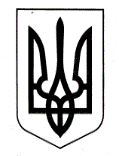 ХАРКІВСЬКА ОБЛАСНА ДЕРЖАВНА АДМІНІСТРАЦІЯДЕПАРТАМЕНТ НАУКИ І ОСВІТИ НАКАЗПро результати державної атестації Комунального закладу «Харківський спеціальний навчально-виховний комплекс     № 8» Харківської обласної радиВідповідно до законів України «Про освіту», «Про дошкільну освіту», «Про загальну середню освіту», «Про реабілітацію інвалідів в Україні», Положення про навчально-виховний комплекс «дошкільний навчальний заклад - загальноосвітній навчальний заклад», «загальноосвітній навчальний заклад - дошкільний навчальний заклад», затвердженого постановою Кабінету Міністрів України від 12.03.2003 № 306 (із змінами), Порядку державної атестації дошкільних, загальноосвітніх, позашкільних навчальних закладів, затвердженого наказом Міністерства освіти і науки України від 30.01.2015                       № 67, зареєстрованого у Міністерстві юстиції України 14.02.2015 за                        № 173/26618, на виконання наказу Департаменту науки і освіти Харківської обласної державної адміністрації від Департаменту науки і освіти Харківської обласної державної адміністрації від 09.03.2016 № 84 «Про проведення атестаційної експертизи Комунального закладу «Харківський спеціальний навчально-виховний комплекс № 8» Харківської обласної ради», на підставі висновку атестаційної комісії, керуючись статтею 6 Закону України «Про місцеві державні адміністрації» НАКАЗУЮ:1. Визнати атестованим Комунальний заклад «Харківський спеціальній навчально-виховний комплекс № 8» Харківської обласної ради.22. Підтвердити право Комунального закладу «Харківський спеціальній навчально-виховний комплекс № 8» Харківської обласної ради на надання дошкільної, спеціальної, початкової, базової та повної загальної середньої освіти з видачею документів про освіту державного зразка про відповідний рівень освіти. Завідувачу сектора дошкільної та корекційної освіти управління освіти і науки Департаменту науки і освіти Харківської обласної державної адміністрації Счастній І.О. оприлюднити результати атестації навчального закладу на офіційному веб-сайті Департаменту науки і освіти.Термін: 10.06.2016Директору Комунального закладу «Харківський спеціальній навчально-виховний комплекс № 8» Харківської обласної ради Яловій О.В. оприлюднити через засоби масової інформації та на офіційному веб-сайті навчального закладу результати державної атестації.Термін: 10.06.2016  Контроль за виконанням  наказу залишаю за собою.Директор Департаменту                                                                 А.В. Бабічев10.06.2016Харків№ 287